359063, Республика Калмыкия,   Городовиковский район, с.Чапаевское, ул. Мира 29А, (84731) 95-2-45ПОСТАНОВЛЕНИЕ   №17от   27.02.2019                                                                                         с.Чапаевское                                                    « О внесении изменений в бюджетную роспись   Пушкинского   сельского муниципального образования      Республики Калмыкия на 2019год»  	 На основании решения Собрания депутатов Пушкинского сельского муниципального образования Республики Калмыкия № 6  от 27.02.2019 « О внесении изменений в решение Собрания  депутатов ПСМО РК №48  от 26.12.2018   «О бюджете Пушкинского сельского муниципального образования Республики Калмыкия на 2018год» (с изменениями и дополнениями),  руководствуясь Приказом Минфина РФ №134N от 12.10.2012 «О внесении изменений в приказ Министерства финансов Российской Федерации от 1.12.2010 №157» (с изменениями и дополнениями), на основании Устава Пушкинского сельского  муниципального образования Республики Калмыкия, Администрация Пушкинского сельского муниципального образования Республики Калмыкия                                                  ПОСТАНОВЛЯЕТ:1. Внести изменения в бюджетную роспись по расходам Пушкинского сельского муниципального образования Республики Калмыкия  на 2019год, согласно приложению  №1 к настоящему постановлению.   2.Настоящее постановление направить в соответствии с соглашением №4 от 28.04.2017   «О передаче части полномочий по формированию, исполнению и контролю за исполнением бюджета ПСМО РК» в администрацию района, в лице ФУ ГРМО РК для исполнения.3. Данное постановление вступает в силу с момента его официального                                                                                                                            опубликования (обнародования) и подлежит размещению на  официальном сайте администрации Пушкинского сельского муниципального образования Республики Калмыкия.           Глава ПСМО РК (ахлачи):                                     С.Б.Марценюк                        Приложение №1 к постановлению администрации  ПСМО РК(ахлачи) № 17  от  27.02.2019 БЮДЖЕТНАЯ РОСПИСЬ ПО РАСХОДАМ ПУШКИНСКОГО СМО РК  НА 2019 год                                                                                                                                                                                                                              (руб.)Постановление администрацииПушкинского сельскогомуниципальногообразования  РеспубликиКалмыкия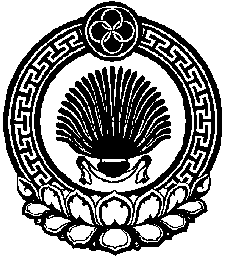 Пушкенск селана муниципальн бYрдэцин администрацин hардачинтогтавр                     ППП               ФКР  КЦСР                    КВРЭКР7300102781010012012121100+14 200,007300102781010012012921300+4 500,00ИТОГО:+18 700,007300104781020012012121100+9 900,007300104781020012012921300+3 100,007300104781020012024431002+4 000,007300104781020012024422506-4 000,007300104781020012085229200+1 000,007300104781020012085329200+1 000,007300104781020012085329105+1 000,007300104781020012085329103-1 000,00ИТОГО:+15 000,00730050278905М406024422607+20 000,00730050278905М406024422506-20 000,00ИТОГО:0,007300503786011754011121100+153 300,007300503786011754011921300+53 700,00ИТОГО:+207 000,007300801783010521011121100-478 575,557300801783010521011921300-150 163,58ИТОГО:- 628 739,137300801783011353024434902-4 350,007300801783011353024434600-20 000,007300801783011353024434100-5 650,00ИТОГО:-30 000,007300801783011354024434600-4 000,007300801783011354024434902-3 000,00ИТОГО:-7 000,007300801783020501011121100-54 195,397300801783020501011921300-16 295,4878905М406024422505-15000,00ИТОГО:-70 490,87730080178302М501011121100-66 661,76730080178302М501011921300-8 938,24730080178302М501024222100-2 600,00730080178302М501024422607-8 400,00ИТОГО:-86 600,00730080178301М201254025100+693 000,00ИТОГО:+693 000,00ВСЕГО:+ 110 870,00